机电系2018年春季技能大赛巡览宝剑锋从磨砺出，梅花香自苦寒来。又是一年比赛季，机电工程系全体参与技能大赛的师生在人员起点不高、设备配备不足、比赛资料不齐的不利情况下，团结一心、刻苦训练、奋勇拼搏，最终取得了国赛三等奖1项；省赛一等奖1项；省赛三等奖6项；优秀级若干的好成绩。获奖学生及相关指导老师列展览如下所示，以资鼓励。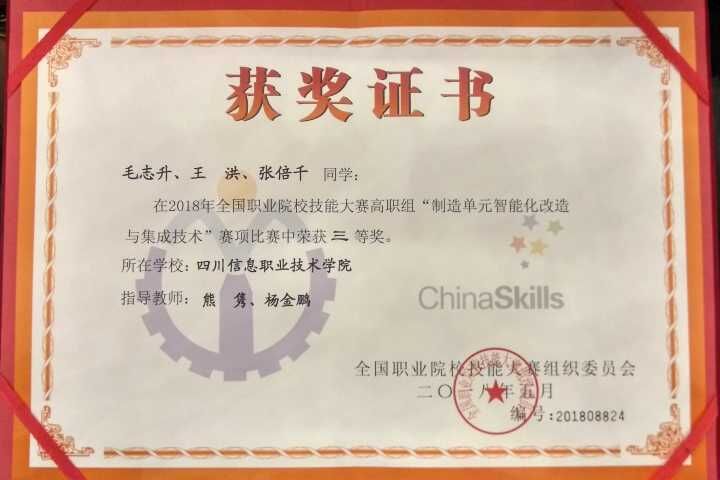 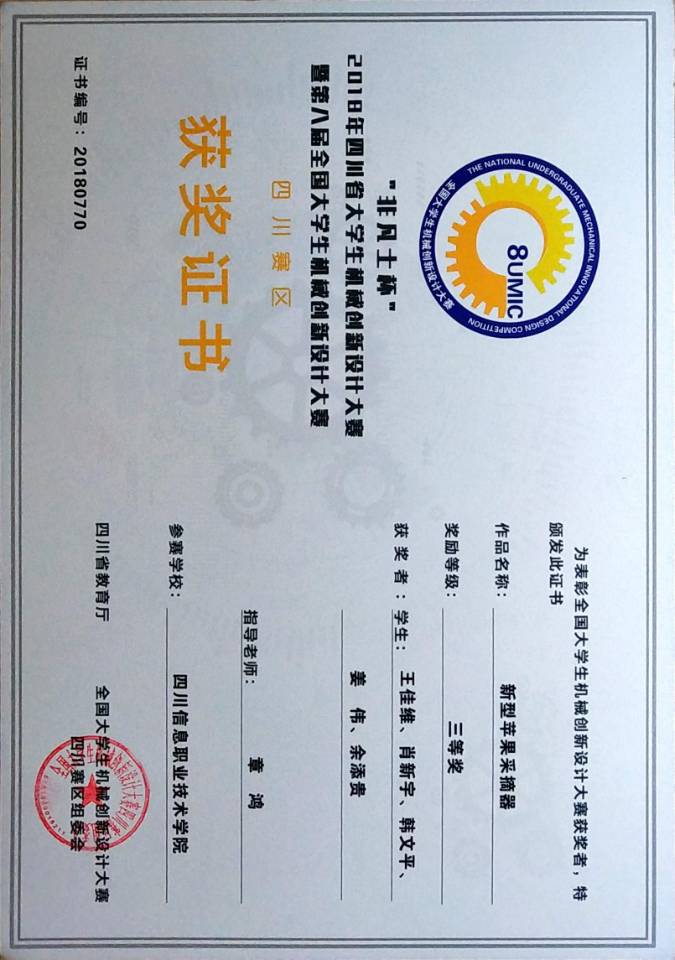 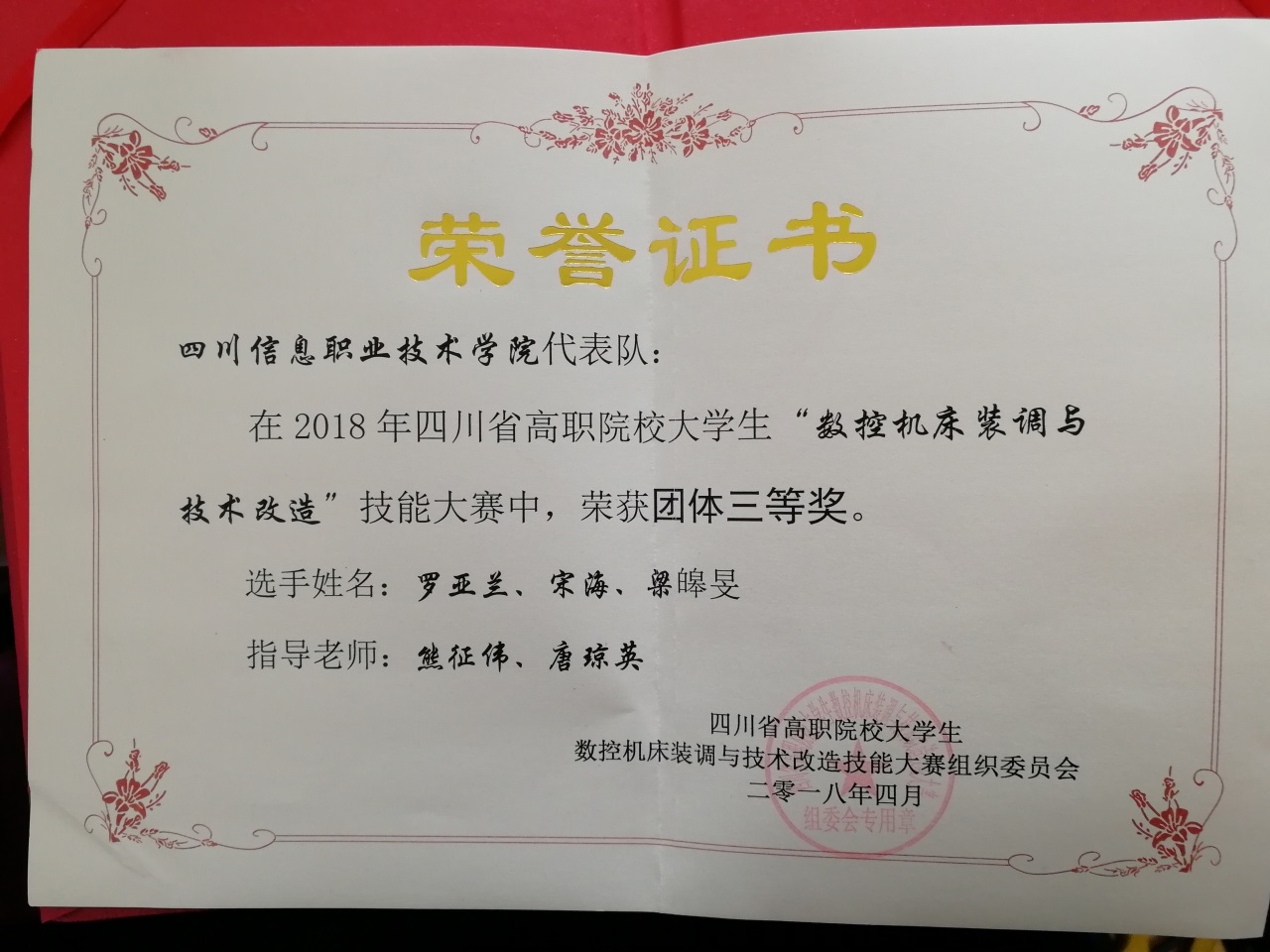 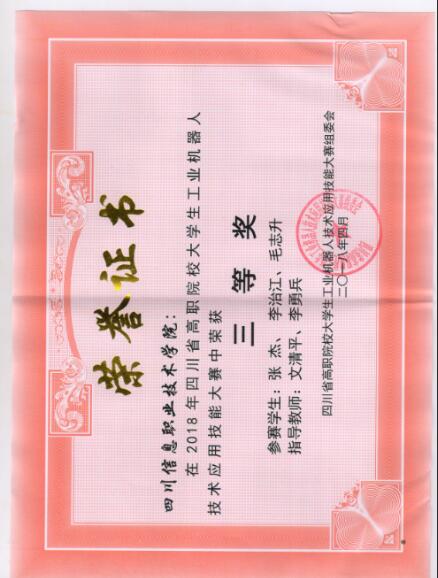 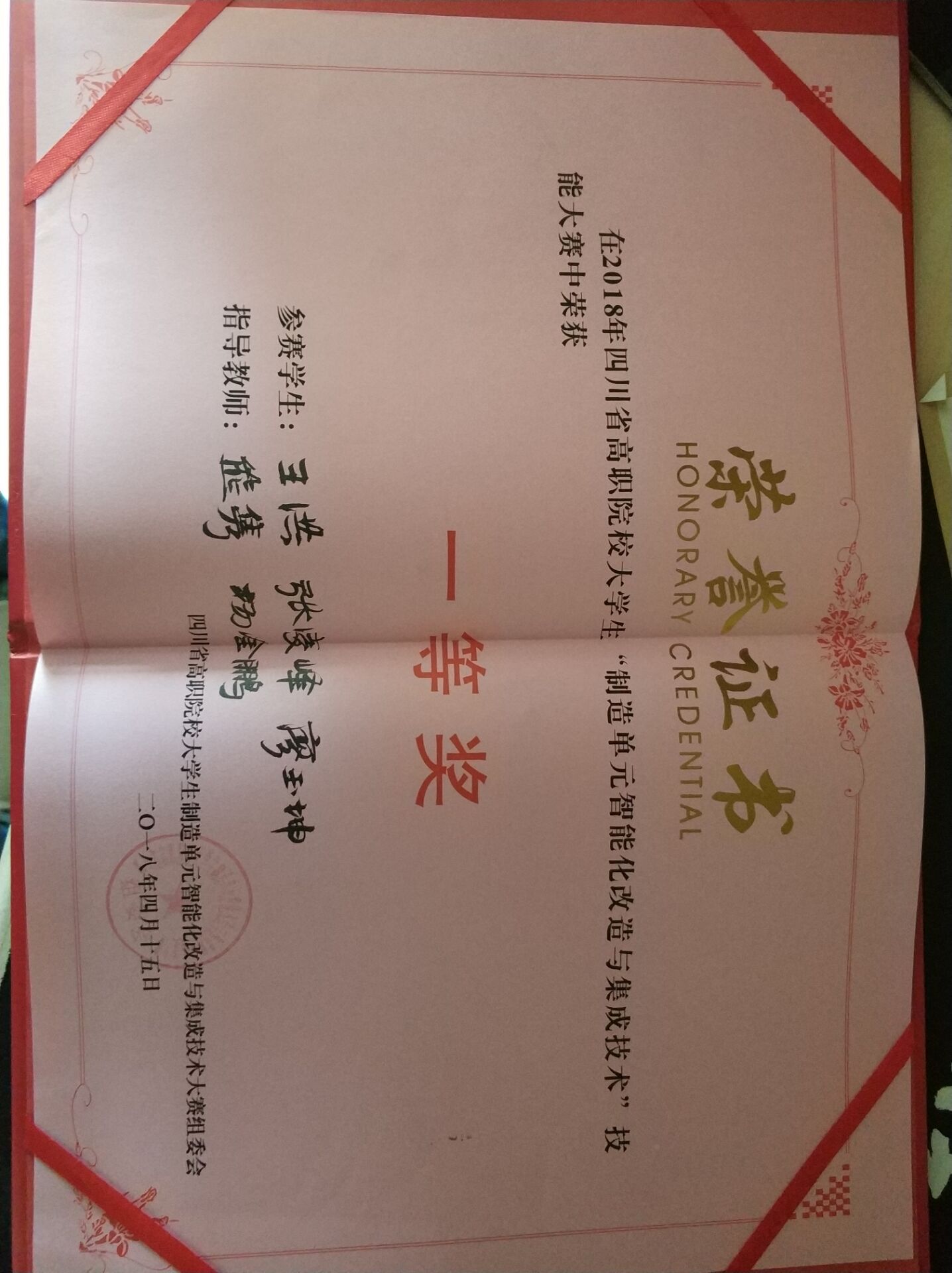 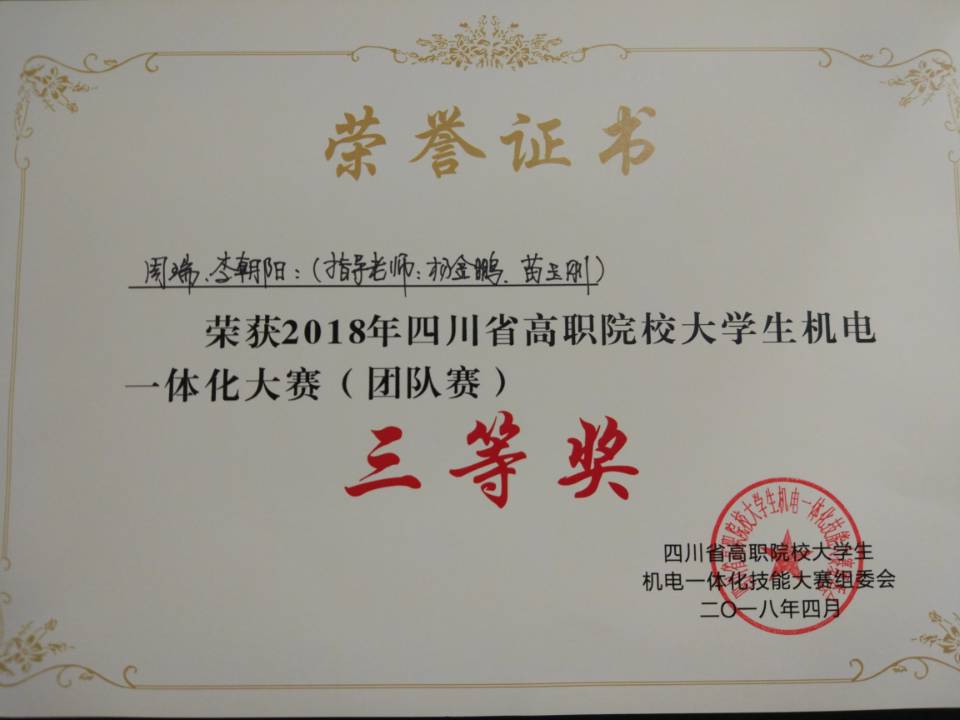 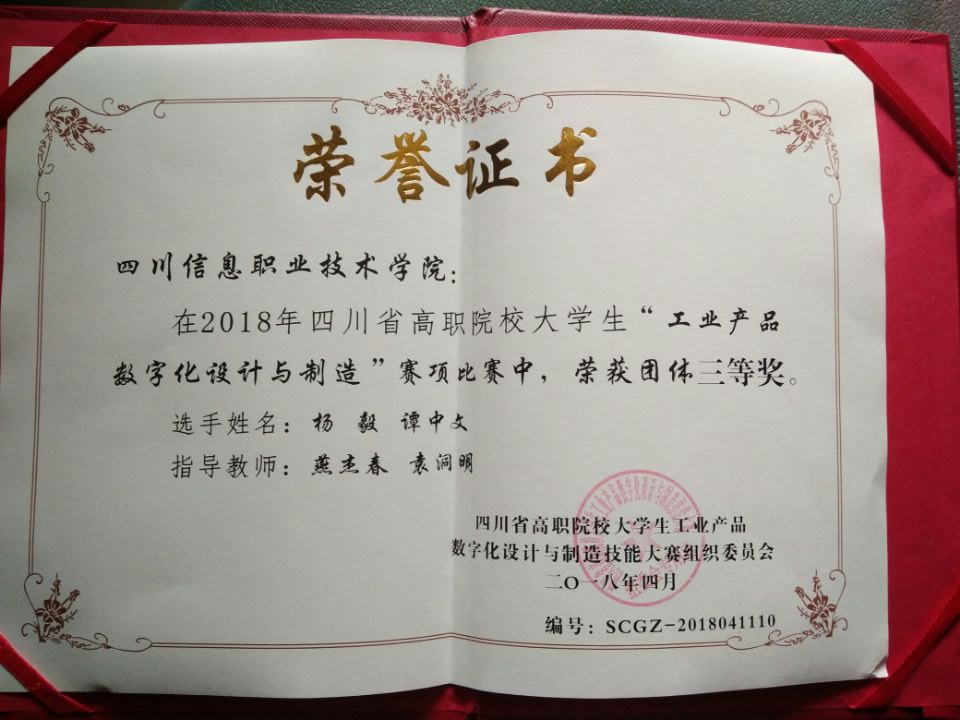 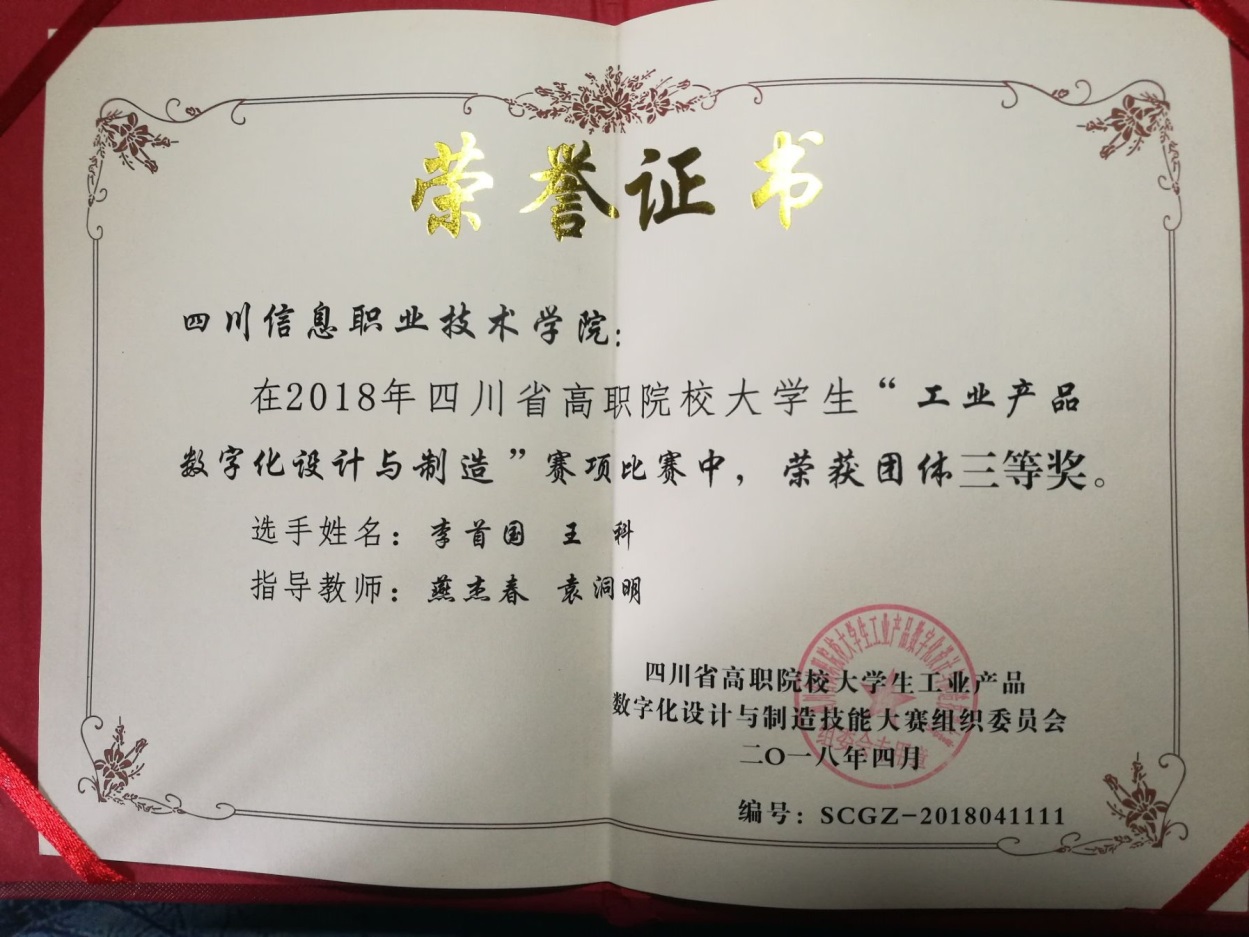 序号参赛项目获奖班级获奖者获奖人次获奖等级（市、省、国家）指导教师举办单位12017年四川省高职院校产品三维数字化设计与制造数技16-1李首国2省级三等奖燕杰春、袁洞明成四川省教育厅12017年四川省高职院校产品三维数字化设计与制造数技16-1王  科2省级三等奖燕杰春、袁洞明成四川省教育厅22017年四川省高职院校产品三维数字化设计与制造数技16-2杨  毅2省级三等奖燕杰春、袁洞明成四川省教育厅22017年四川省高职院校产品三维数字化设计与制造数技16-1谭中文2省级三等奖燕杰春、袁洞明成四川省教育厅3四川省高职院校大学生机电一体化大赛电气16-3周瑞2省级三等奖苗玉刚、杨金鹏四川省教育厅3四川省高职院校大学生机电一体化大赛机化16-1李朝阳2省级三等奖苗玉刚、杨金鹏四川省教育厅42018年四川省高职院校“制造单元智能化改造与集成技术”技能大赛机化16-1张凌峰3省级一等奖熊隽、杨金鹏四川省教育厅42018年四川省高职院校“制造单元智能化改造与集成技术”技能大赛机化16-1王洪3省级一等奖熊隽、杨金鹏四川省教育厅42018年四川省高职院校“制造单元智能化改造与集成技术”技能大赛数维16-1廖玉坤3省级一等奖熊隽、杨金鹏四川省教育厅52018年四川省高职院校大学生
工业机器人技术应用技能大赛机化15-1张杰3省级三等奖文清平、李勇兵四川省教育厅52018年四川省高职院校大学生
工业机器人技术应用技能大赛机化15-1李治江3省级三等奖文清平、李勇兵四川省教育厅52018年四川省高职院校大学生
工业机器人技术应用技能大赛机化16-1毛志升3省级三等奖文清平、李勇兵四川省教育厅62018年四川省院校大学生“数控机床装调与技术改造”技能大赛数维15-2宋海3省级三等奖熊征伟、唐琼英四川省教育厅62018年四川省院校大学生“数控机床装调与技术改造”技能大赛数维15-2罗亚兰3省级三等奖熊征伟、唐琼英四川省教育厅62018年四川省院校大学生“数控机床装调与技术改造”技能大赛数维15-1梁浩渂3省级三等奖熊征伟、唐琼英四川省教育厅7第八届（2018年）全国大学生机械创新设计大赛机制16－1肖新宇5省级三等奖章鸿四川省教育厅7第八届（2018年）全国大学生机械创新设计大赛机制16－1王佳维5省级三等奖章鸿四川省教育厅7第八届（2018年）全国大学生机械创新设计大赛机制16－1姜伟5省级三等奖章鸿四川省教育厅7第八届（2018年）全国大学生机械创新设计大赛机制16－1韩文平5省级三等奖章鸿四川省教育厅7第八届（2018年）全国大学生机械创新设计大赛机制16－1余添贵5省级三等奖章鸿四川省教育厅82018年全国职业院校技能大赛高职组“制造单元智能化改造与集成技术”机化16-1毛志升3全国三等奖熊隽、杨金鹏教育部82018年全国职业院校技能大赛高职组“制造单元智能化改造与集成技术”机化16-1张倍千3全国三等奖熊隽、杨金鹏教育部82018年全国职业院校技能大赛高职组“制造单元智能化改造与集成技术”机化16-1王洪3全国三等奖熊隽、杨金鹏教育部